Suvestinė redakcija nuo 2020-07-01Sprendimas paskelbtas: TAR 2019-05-15, i. k. 2019-07697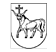 KAUNO MIESTO SAVIVALDYBĖS TARYBASPRENDIMASDĖL VEIKLOS, KURIA GALI BŪTI VERČIAMASI TURINT VERSLO LIUDIJIMĄ, RŪŠIŲ FIKSUOTŲ PAJAMŲ MOKESČIO DYDŽIŲ GYVENTOJAMS 2020 METAMS NUSTATYMO2019 m. gegužės 14 d.  Nr. T-199KaunasVadovaudamasi Lietuvos Respublikos vietos savivaldos įstatymo 16 straipsnio
2 dalies 18 ir 37 punktais, 18 straipsnio 1 dalimi, Lietuvos Respublikos gyventojų pajamų mokesčio įstatymo 6 straipsnio 3 dalimi, Lietuvos Respublikos Vyriausybės 2002 m. lapkričio 19 d. nutarimu Nr. 1797 „Dėl Verslo liudijimų išdavimo gyventojams taisyklių ir veiklų, kuriomis gali būti verčiamasi turint verslo liudijimą, rūšių sąrašo“, Kauno miesto savivaldybės taryba n u s p r e n d ž i a:1. Nustatyti veiklos, kuria gali būti verčiamasi turint verslo liudijimą, rūšių fiksuotus pajamų mokesčio dydžius 2020 metams gyventojams pagal 1 priedą.2. Nustatyti lengvatų, taikomų gyventojams, įsigyjantiems verslo liudijimus
2020 metais vykdomai veiklai, dydžius pagal 2 priedą.3. Pripažinti netekusiu galios Kauno miesto savivaldybės tarybos 2018 m. gegužės 29 d. sprendimą Nr. T-247 „Dėl veiklos, kuria gali būti verčiamasi turint verslo liudijimą, rūšių fiksuotų pajamų mokesčio dydžių gyventojams nustatymo“.4. Šis sprendimas įsigalioja 2020 m. sausio 1 dieną.Savivaldybės meras 				Visvaldas MatijošaitisKauno miesto savivaldybės tarybos  2019 m. gegužės 14 d. sprendimo Nr. T-1991 priedas VEIKLOS, KURIA GALI BŪTI VERČIAMASI TURINT VERSLO LIUDIJIMĄ, RŪŠIŲ FIKSUOTI PAJAMŲ MOKESČIO DYDŽIAI 2020 METAMS GYVENTOJAMS___________________________________Priedo pakeitimai:Nr. ,
2020-05-26,
paskelbta TAR 2020-05-27, i. k. 2020-11213            Kauno miesto savivaldybės tarybos2019 m. gegužės 14 d. sprendimo Nr. T-199	2 priedas LENGVATŲ, TAIKOMŲ GYVENTOJAMS, ĮSIGYJANTIEMS VERSLO LIUDIJIMUS 2020 METAIS VYKDOMAI VEIKLAI, DYDŽIAI1. Lengvatų, kurios gali būti taikomos verslo liudijimus įsigyjantiems asmenims, rūšys ir jų dydžiai:2. Gyventojui, patenkančiam į kelias šiame sąraše nurodytų asmenų grupes, taikoma viena jo pasirinkta lengvata.___________________________Pakeitimai:1.
                    Kauno miesto savivaldybės taryba, Sprendimas
                Nr. ,
2020-05-26,
paskelbta TAR 2020-05-27, i. k. 2020-11213                Dėl Kauno miesto savivaldybės tarybos 2019 m. gegužės 14 d. sprendimo Nr. T-199 „Dėl veiklos, kuria gali būti verčiamasi turint verslo liudijimą, rūšių fiksuotų pajamų mokesčio dydžių gyventojams 2020 metams nustatymo“ pakeitimoKodasVeiklos rūšies pavadinimasRyšys su ekonominės veiklos rūšių klasifikatoriumi (toliau – EVRK)Veiklos grupėMetiniai fiksuoto pajamų mokesčio dydžiai  (Eur)Metiniai fiksuoto pajamų mokesčio dydžiai  (Eur)Metiniai fiksuoto pajamų mokesčio dydžiai  (Eur)KodasVeiklos rūšies pavadinimasRyšys su ekonominės veiklos rūšių klasifikatoriumi (toliau – EVRK)Veiklos grupėNeribojant veiklos teritorijosVisoje Lietuvos Respublikoje,išskyrus Alytaus, Kauno, Klaipėdos, Palangos, Panevėžio, Šiaulių, Vilniaus miestų savivaldybių  ir Neringos savivaldybės teritorijas bei Marijampolės savivaldybės Marijampolės miesto teritorijąKauno miesto savivaldybės teritorijoje002Medienos ruoša, malkų gamyba, medienos ruošos paslaugų veikla, įskaitant rąstų vežimą miške (įeina į EVRK klases 02.20; 02.40)Paslaugos684525520003Prekyba tik ne maisto produktais (EVRK klasės 45.32; 47.82;  47.89; 47.99; įeina į EVRK klasę 45.40)Prekyba684525520004Prekyba(EVRK klasės 47.81; 47.82; 47.89; 47.99)Prekyba684525520006Asmeninių ir namų ūkio reikmenų, išskyrus audiovizualinius kūrinius ir garso įrašus, nuoma(EVRK klasės 77.21; 77.29)Paslaugos684525520007Kompiuteriniai žaidimai (už kiekvieną komplektą) (įeina į EVRK klasę 62.09)Paslaugos6845251008Batų valymas(įeina į EVRK klasę 96.09)Paslaugos6845251009Mokamų tualetų ir svėrimo paslaugos(įeina į EVRK klasę 96.09)Paslaugos684 525200010Apgyvendinimo paslaugų (kaimo turizmo paslaugos) teikimas (įeina į EVRK klasę 55.20)Paslaugos684525520012Tekstilės pluoštų paruošimas ir verpimas(EVRK klasė 13.10)Paslaugos6845251013Gatavų tekstilės gaminių gamyba(EVRK klasė 13.92)Gamyba684525520014Drabužių siuvimas, taisymas(EVRK klasės 14.11; 14.12; 14.13; 14.14; 14.19; įeina į EVRK klasę 95.29)Paslaugos684525520015Lagaminų, rankinių ir panašių reikmenų, balno  reikmenų ir pakinktų gamyba, taisymas(EVRK klasė 15.12; įeina į EVRK klasę 95.23)Paslaugos684525520016Avalynės taisymas (įeina į EVRK klasę 95.23)Paslaugos684525300017Statybinių dailidžių ir stalių dirbinių, medinės  taros, kitų medienos gaminių, čiužinių gamyba, remontas(EVRK klasės 16.22; 16.23; 16.24; 31.03; įeina į EVRK klases 16.29; 32.99; 33.19)Paslaugos684525520018Dirbinių iš kamštienos, šiaudų, pynimo medžiagų  gamyba, vainikų,  krepšelių,  puokščių, šluotų, šepečių ir kita niekur kitur nepriskirta gamyba (išskyrus apsauginės saugos įrangos gamybą) (EVRK klasė 32.91; įeina į EVRK klases 15.12; 16.29; 22.19; 22.29; 25.99; 30.92; 32.99)Gamyba684525520019Keraminių  buities ir puošybos gaminių bei dirbinių gamyba(EVRK klasė 23.41)Gamyba684525520020Betono, gipso ir cemento gaminių bei dirbinių gamyba ir pastatymas, akmens pjaustymas, formavimas ir apdaila, įskaitant įrašų iškalimą (išpjovimą) paminkliniuose akmenyse(EVRK klasė 23.69; įeina į EVRK klasę 23.70)Paslaugos684525520021Statybinių stalių ir dailidžių metalo dirbinių  gamyba, įrankių, spynų ir vyrių gamyba, montavimas(EVRK klasė 25.72; įeina į EVRK klases 25.12; 25.73; 43.29; 43.32)Paslaugos684525520022Žemės ir miškų ūkio traktorių ir kitų žemės ir miškų ūkio mašinų remontas (įeina į EVRK klasę 33.12)Paslaugos684525520023Asmeninių ir namų ūkio reikmenų taisymas (EVRK klasės 95.21; 95.23; 95.25; įeina į EVRK klases 95.22; 95.29)Paslaugos684525520024Elektrinių buities reikmenų taisymas (EVRK klasė 95.21; įeina į EVRK klasę 95.22)Paslaugos684525520025Dirbinių iš gintaro ir jo pakaitalų gamyba(įeina į EVRK klasę 32.13)Gamyba684525520026Žvejybos reikmenų gamyba, trūklių lervų gaudymas(įeina į EVRK klases 03.12; 32.30)Paslaugos684525144027Žvakių ir kitų liejinių iš vaško gamyba(įeina į EVRK klasę 32.99)Gamyba684525144029Fotografavimo veikla (išskyrus fotoreporterių veiklą) (įeina į EVRK klasę 74.20)Paslaugos684525520030Knygų įrišimas, apdaila (įeina į EVRK klasę 18.14)Paslaugos684525144031Kirpyklų, kosmetikos kabinetų ir salonų, soliariumų veikla (EVRK klasė 96.02; įeina į EVRK klasę 96.04)Paslaugos684525400032Muzikantų paslaugos (išskyrus koncertinę veiklą) (įeina į EVRK klasę 90.01)Paslaugos684525520033Poilsio parkų ir paplūdimių veikla, poilsinių transporto priemonių, turistinės stovyklos paslaugų teikimas ir laisvalaikio ir pramogų įrangos, kaip integruotos pramogų paslaugų dalies, trumpalaikė nuoma (įeina į EVRK klases 55.30; 93.29)Paslaugos684525300034Namų ūkio veikla (šeimininkavimas pobūviuose, butų tvarkymas, baldų ir kilimų valymas, daržų priežiūra, apželdinimas, malkų skaldymas, šiukšlių surinkimas)(įeina į EVRK klases 01.61; 02.20; 38.11; 56.21; 81.21; 81.30; 96.01)Paslaugos684525200035Įrankių galandimas (įeina į EVRK klasę 25.62)Paslaugos684525144036Elektros variklių, generatorių, transformatorių remontas (įeina į EVRK klasę 33.14)Paslaugos684525520037Kapaviečių priežiūra ir duobkasių paslaugos (įeina į EVRK klasę 96.03)Paslaugos684525144038Krosnių, kaminų ir židinių valymas (įeina į EVRK klasę 81.22)Paslaugos684525144039Meno kūrinių restauravimas (įeina į EVRK klasę 90.03)Paslaugos684525520040Stiklo išpjovimas (įeina į EVRK klasę 23.12)Paslaugos684525144041Įvairių tipų laikrodžių ir juvelyrinių dirbinių taisymas (EVRK klasė 95.25)Paslaugos684525450042Dviračių remontas (įeina į EVRK klasę 95.29)Paslaugos684525450043Apgyvendinimo paslaugų  (nakvynės ir pusryčių paslaugos) teikimas(įeina į EVRK klases 55.20; 55.90)Paslaugos684525520044Šviežių ir ilgai išsilaikančių konditerijos kepinių ir pyragaičių gamyba, džiūvėsių ir sausainių gamyba (EVRK klasė 10.72; įeina į EVRK klasę 10.71)Gamyba684525520045Kailių  išdirbimas  ir dažymas,  kailinių  gaminių   ir dirbinių gamyba(EVRK klasė 14.20; įeina į EVRK klases 13.20; 13.91; 15.11)Paslaugos684525520046Megztų (trikotažinių) ir nertų medžiagų gamyba,  megztų (trikotažinių) ir nertų gaminių bei dirbinių gamyba(EVRK klasės 14.31; 14.39; įeina į EVRK klases 13.91; 14.19) Gamyba684525520047Avalynės gamyba(EVRK klasė 15.20; įeina į EVRK klasę 16.29) Gamyba684525144048Baldų gamyba(EVRK klasės 31.01; 31.02; 31.03; 31.09; įeina į EVRK klasę 29.32)Gamyba684525520050Neteko galios nuo 2020 m. liepos 1 d. 051Gyvenamosios paskirties patalpų nuoma**(**Gyvenamosios paskirties patalpos gali būti nuomojamos gyventojo pasirinktam laikotarpiui. Apgyvendinimo paslaugos gali būti teikiamos tik įsigijus atitinkamą verslo liudijimą (kaimo turizmo paslaugos arba nakvynės ir pusryčių paslaugos)(įeina į EVRK klasę 68.20)Paslaugos684525520052Žuvų, mėsos bei jų gaminių rūkymas (įeina į EVRK klases 10.13; 10.20)Paslaugos684525200053Vaisių, uogų ir daržovių sulčių gamyba (EVRK klasė 10.32)Paslaugos684525200054Grūdų malimas (įeina į EVRK klasę 10.61)Paslaugos684525200055Raštinės mašinų, buhalterinių mašinų, kompiuterių ir elektroninės aparatūros priežiūra ir remontas (EVRK klasė 95.11; įeina į EVRK klasę 33.12)Paslaugos684525520056Vertimo veikla (įskaitant nedidelės apimties spausdinimą) (EVRK klasė 74.30; įeina į EVRK klasę 82.19)Paslaugos684525520062Juvelyrinių papuošalų gamyba ir taisymas (įeina į EVRK klases 32.12; 95.25)Paslaugos684525520063Dirbtinės bižuterijos gamyba(įeina į EVRK klasę 32.13)Gamyba684525520064Filmavimas pramoginiuose renginiuose (išskyrus reportažų, informacinių laidų rengimą ir kitą žurnalistinio ar tiriamojo pobūdžio veiklą) (įeina į EVRK klasę 74.20)Paslaugos684525520065Neteko galios nuo 2020 m. liepos 1 d.067Taikomosios dailės ir vaizduojamojo meno dirbinių gamyba(įeina į EVRK klasę 90.03)Gamyba684525520068Audiovizualinių kūrinių ir (arba) fonogramų bet kokiose laikmenose platinimas (prekyba ir (arba) nuoma)(įeina į EVRK klases 47.89; 47.99; 77.22)Paslaugos684525300069Dovanų pakavimas (įeina į EVRK klasę 82.92)Paslaugos684525144071Muzikos instrumentų taisymas (įeina į EVRK klasę 95.29)Paslaugos684525144073Vonių restauravimas (įeina į EVRK klasę 33.11)Paslaugos684525144074Siuvinėtų dirbinių gamyba ir taisymas(įeina į EVRK klases 13.99; 95.29)Paslaugos684525520075Naminių gyvūnėlių kirpimas (įeina į EVRK klasę 96.09)Paslaugos684525520076Gyvulių traukiamų transporto priemonių, valčių, laivelių (kanojų, baidarių, eldijų), plaustų gamyba(įeina į EVRK klases 30.12; 30.99)Gamyba684525144077Trenerių veikla, jei asmuo nėra sudaręs sporto veiklos sutarties (kontrakto)(įeina į EVRK klasę 85.51)Paslaugos684525300078Veislinių naminių gyvūnėlių auginimas(įeina į EVRK klasę 01.49)Gamyba684525520079Knygų, žurnalų ir laikraščių nuoma(įeina į EVRK klasę 77.29)Paslaugos6845251080Kilimų ir kiliminių gaminių taisymas (įeina į EVRK klasę 95.29)Paslaugos6845251081Diskotekos vedėjo veikla (įeina į EVRK klasę 90.01)Paslaugos684525450082Turistų gidų veikla(įeina į EVRK klasę 79.90)Paslaugos684525450084Gyvulių traukiamų transporto priemonių, valčių, laivelių (kanojų, baidarių, eldijų), plaustų remontas (įeina į EVRK klases 33.15; 33.17)Paslaugos6845251085Statybinės miško medžiagos auginimas (sodinimas, persodinimas, atsodinimas, retinimas) (įeina į EVRK klasę 02.10)Paslaugos6845251086Miško daigynų veikla (įeina į EVRK klasę 02.10)Gamyba6845251088Medalių, medalionų gamyba(įeina į EVRK klasę 32.12)Gamyba6845251089Medvilninių ir lininių audinių audimas(įeina į EVRK klasę 13.20)Gamyba6845251090Kopijavimo, šviesoraščio, teksto dauginimo veikla (įeina į EVRK klasę 82.19) Paslaugos684525520091Astrologijos veikla(įeina į EVRK klasę 96.09)Paslaugos684525520092Laiptinių valymas (įeina į EVRK klasę 81.21)Paslaugos684525200093Valčių nuoma(EVRK klasė 77.21.10)Paslaugos684525144094Dviračių nuoma(EVRK klasė 77.21.30)Paslaugos6845251095Tekstilės, juvelyrinių dirbinių, drabužių, avalynės nuoma(įeina į EVRK klasę 77.29)Paslaugos684525520096Langų valymas (įeina į EVRK klasę 81.21)Paslaugos684525200098Gelbėtojų veikla  (įeina į EVRK klasę 93.29)Paslaugos6845251099Neįgaliųjų, įskaitant nepilnamečius neįgalius asmenis, ir kitų asmenų, išskyrus nepilnamečius asmenis, priežiūros veikla (įeina į EVRK klases 88.10; 88.91)Paslaugos684525120100Kalvių (arklių kaustytojų) veikla(įeina į EVRK klasę 01.62)Paslaugos684525144101Pastatų valymo po statybų darbai(įeina į EVRK klasę 43.39)Paslaugos684525520102Specialieji statybos darbai (statybvietės paruošimas, stogų dengimas, pamatų klojimas, mūrijimo, betonavimo, hidroizoliaciniai darbai, pastolių ir darbo platformų statymas ir ardymas, dūmtraukių įrengimas), išskyrus pastatų ir kitų statinių apdailos ir remonto darbus.(EVRK klasės 43.12; 43.91, įeina į EVRK klasę 43.99)Paslaugos684525520103Kvalifikacijos tobulinimo ir papildomo mokymo veikla (įeina į EVRK klases 85.51; 85.52; 85.59)Paslaugos684525520104Neteko galios nuo 2020 m. liepos 1 d. 105Aplinkos tvarkymas, gatvių valymas, sniego ir ledo šalinimas (įeina į EVRK klases 81.29; 81.30)Paslaugos684525300KodasVerslo liudijimus įsigyjantys asmenys, kuriems taikomos lengvatosLengvatos dydis (proc.), kai verslo liudijime nėra įrašytų kitų asmenųLengvatos dydis (proc.), kai verslo liudijime yra įrašytų kitų asmenų101Gyventojai, sulaukę senatvės pensijos amžiaus600102Bedarbiai, registruoti darbo biržoje500103Tėvai (įtėviai), auginantys tris ir daugiau vaikų (įvaikių) iki 18 metų, taip pat vyresnius, jeigu jie mokosi mokyklose pagal bendrojo ugdymo, profesinio mokymo programas grupinio mokymosi forma kasdieniu, nuotoliniu mokymo proceso organizavimo būdais, pavienio mokymosi forma savarankišku, nuotoliniu mokymo proceso organizavimo būdais, pagal studijų programas nuolatine (dienine) studijų forma600104Tėvai (motinos, įtėviai, įmotės), vieni auginantys vaiką (įvaikį) iki 18 metų arba vyresnį, jeigu jis mokosi mokyklose pagal bendrojo ugdymo, profesinio mokymo programas grupinio mokymosi forma kasdieniu, nuotoliniu mokymo proceso organizavimo būdais, pavienio mokymosi forma savarankišku, nuotoliniu mokymo proceso organizavimo būdais, pagal studijų programas nuolatine (dienine) studijų forma600105Tėvai (įtėviai), auginantys neįgalų vaiką (įvaikį) iki 18 metų arba vyresnį neįgalų vaiką (įvaikį), kuriam nustatytas specialusis nuolatinės slaugos poreikis600106Mokiniai (studentai), jeigu jie mokosi mokyklose pagal bendrojo ugdymo, profesinio mokymo programas grupinio mokymosi forma kasdieniu, nuotoliniu mokymo proceso organizavimo būdais, pavienio mokymosi forma savarankišku, nuotoliniu mokymo proceso organizavimo būdais, pagal studijų programas nuolatine (dienine) studijų forma400107Asmenys, turintys tradicinio amatininko statusą, kai įsigyja verslo liudijimą savo tradiciniam amatui400108Dirbantys (tarnaujantys) asmenys (įskaitant individualių įmonių savininkus, ūkinių bendrijų tikruosius narius, mažųjų bendrijų narius, gaunančius su darbo santykiais ar jų esmę atitinkančiais santykiais susijusių pajamų)200109Neįgalūs asmenys, kuriems nustatytas:0–25 procentų darbingumo lygis (nedarbingas asmuo);sunkus neįgalumo lygis;didelių specialiųjų poreikių lygis (kai šis asmuo sulaukęs senatvės pensijos amžiaus)800110Neįgalūs asmenys, kuriems nustatytas:30–40 procentų darbingumo lygis (iš dalies darbingas asmuo);vidutinis neįgalumo lygis;vidutinių specialiųjų poreikių lygis (kai šis asmuo sulaukęs senatvės pensijos amžiaus)600111Neįgalūs asmenys, kuriems nustatytas:45–55 procentų darbingumo lygis (iš dalies darbingas asmuo);lengvas neįgalumo lygis;nedidelių specialiųjų poreikių lygis (kai šis asmuo sulaukęs senatvės pensijos amžiaus) 600